,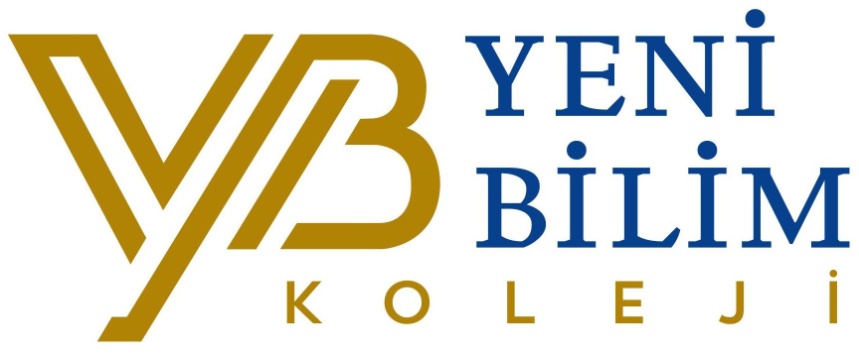 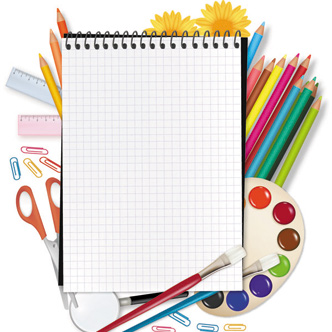 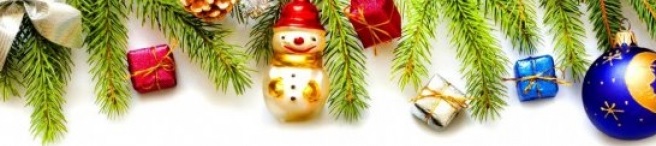 2019-2020 ARALIK AYI BÜLTENİ  SUN CLASS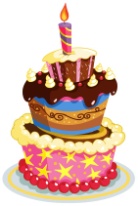                             BU AY DOĞANLAR                             	    Çağan ORUÇTalebiniz doğrultusunda Öğrencilerimizin doğum günleri,15.20-15.50 saatleri arasında kutlanabilir.PAYLAŞIM GÜNÜNot: Aynı zamanda bu öğrenciler o hafta Çarşamba günü “Paylaşım Günü” için kuru yemiş, meyve, vb. sağlıklı ve faydalı bir yiyecek getirir.BOBO KİME MİSAFİR?					- UNUTMAYINIZ!!!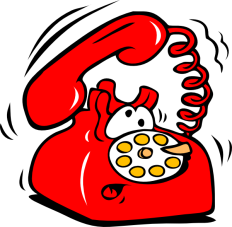                       Sevgili velimiz; öğretmenle görüşmek istediğinizde lütfen sekreterlikten randevu alınız.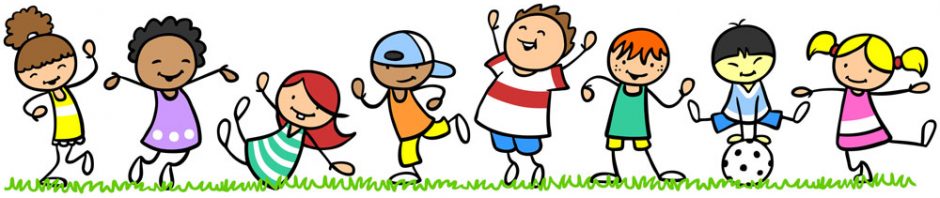 BEDEN EĞİTİMİ* Beden eğitimi*Oyunlarda basit stratejiler kullanır.*Sağlık terimleriyle ilgili oyunlar oynar.*Sağlıklı olması için yapması gerekenleri söylerMÜZİK*Şen Gemiciler Ritmik Oyunu-Marakas Çalışması*Enstrüman Boyama,tanıma-Bardak Ritim çalışması*Çok yaramazsın Farecik-Otobüsün Tekerleği Yuvarlak Ritimle çalışma(Marakas-zil)*Bagetlerle Ritim Çalışması-Yeni Yıl Şarkı ÇalışmasıGÖRSEL SANATLAR*Taş Boyama Etkinliği*Kolaj Çalışması-Fasülyeden Çiçek Yapımı*Ayın sanatçısı Salvador Dali’yi Tanıyoruz*Yılbaşı temalısınıf süsü hazırlama-Yeni Yıl Kartı HazırlamaDRAMA* Yönergeli hayal kurma çalışmaları*Canlandırma ve beden dili çalışmaları*Kendini ifade, duygu çalışmaları